Мастер-класс Тема «Лист настенного календаря ко Дню доброты»Цель: – пропаганда добра, приобщение людей к благотворительности. Смысл торжества – в бескорыстности и безграничности добрых намерений.Актуальность мастер- класса  обусловлена необходимостью формирования дружеских взаимоотношений, развитию нравственных качеств у детей школьного возраста, т. к. в настоящее время Россия переживает один из непростых исторических периодов. И самая большая опасность, подстерегающее наше общество сегодня – не в развале экономики, не в смене политической системы, а в разрушении личности. Ныне материальные ценности доминируют над духовными, поэтому у детей искажены представления о доброте, милосердии, великодушии, справедливости, взаимопомощи, дружбе. Оборудование: презентация, микрофон, лист календаря. I.Орг. момент -Скажите, с каким настроением вы пришли сегодня?-Когда мы говорим о настроении, мы говорим о состоянии души.-Я предлагаю вам сегодня поговорить по душам.-Начать я бы хотела с притчи. «Жила-была на земле девушка по имени Любовь. Скучно ей было жить на свете без подружки. Вот и обратилась она к старому, седому, прожившему сто лет волшебнику:-Помоги мне, дедушка, выбрать подружку, чтобы я могла дружить с ней всю отпущенную мне Богом жизнь.Подумал волшебник и сказал:-Приходи ко мне завтра утром, когда первые птицы запоют, и роса ещё не просохнет …Утром, когда алое солнце осветило землю, пришла Любовь в условленное место…  Пришла и видит: стоят пять прекрасных девушек, одна краше другой.-Вот выбирай, - сказал волшебник – одну зовут Радость, другую – Удача, третью – Красота, четвёртую – Печаль, пятую – Доброта.-Они все прекрасны, - сказала Любовь – не знаю, кого и выбрать…-Твоя, правда, - ответил волшебник, - они все хороши, и ты в жизни ещё не раз встретишься с ними, но выбери одну из них. Она и будет тебе подружкой на всю твою жизнь.Подошла Любовь поближе к девушкам поближе и посмотрела в глаза каждой. Задумалась Любовь».-А кого выбрали бы вы? Почему?-Но вернёмся к нашей притче. -Подошла Любовь в девушке по имени Доброта, протянула ей руку и решила взять её в спутницы на всю жизнь.II. Тема. Цель. -Я неслучайно начала с этой притчи-Кто знает, что за день 17 февраля?  17 февраля – День спонтанного проявления доброты— одна из недавних инициатив международных благотворительных организаций. Этот праздник имеет общемировое значение и празднуется вне зависимости от гражданства, национальности и религиозных убеждений. В России этот праздник пока еще мало известен. В этот день, как призывают организаторы, нужно стараться быть добрым ко всем. И не просто добрым, а добрым безгранично и бескорыстно. Если человек ожидает благодарности за свою доброту, это не может считаться истинной добротой. Вы не должны рассчитывать на то, что станете свидетелем радости других и услышите их похвалу. Добрые дела сами по себе должны доставлять вам удовольствие, и при этом, давая что-то другим или помогая им, вы не должны ожидать награды. Такова настоящая доброта. В этом году был 10 летний юбилей.Эпиграфом можно считать слова Д.Лихачёва: «Доброта – это счастье всех людей, это умение видеть и ощущать прекрасное».III. Свободный микрофон-Так какая-же, она – Доброта? -Я буду передавать свободный микрофон, а вы попробуйте описать доброту:-Как  выглядит доброта?-Какого она цвета?-Какого размера?-Какая на вкус?-Какой она излучает аромат?-Что вы ощущаете, прикасаясь к ней? Каждый из вас представляет свою доброту по своему.Мы с вами сегодня оформим один лист настенного календаря ко Дню Доброты. Раз мы с вами собрались сегодня в такой замечательный день, то пусть день Доброты для нас будет сегодня, 19 февраля. Отметьте смайликом своё настроение на начало мастер-класса.IV. Листая словарь -Чтобы лучше понять объект нашего разговора, давайте обратимся к толковому словарю Ожегова.-Что же такое доброта?«Доброта – это отзывчивость, душевное расположение к людям, стремление делать добро другим».-В нашей сегодняшней жизни этого так не хватает.-Вы сейчас напишите, как вы понимаете,  что такое доброта, по своему.Вывод: Доброта – это..-Как сказал Ж.Ж.Руссо: «Против всего можно устоять, но не против доброты».V. Театр-экспромт-У древнегреческого баснописца Эзопа есть басня об этом. Давайте её разыграем как «Театр-экспромт». -Герои этой басни: Солнце, Ветер, Человек, Туча.-Участвуют 4 человека – герои басни. Я её читаю, а вы показываете движениями без слов, всё происходящее.(Учитель читает басню, а участники изображают действия).Поспорили Солнце и Ветер о том, кто сильнее.Я докажу, что сильнее, воскликнул Ветер. Видишь человека в накидке? Бьюсь об заклад, что мне скорее удастся заставить его снять плащ, чем тебе.Солнце зашло за тучу, а Ветер начал так дуть, пока не превратился в ураган.Но чем сильнее дул Ветер, тем плотнее Человек запахивал на себе накидку.Наконец Ветер стих, а затем и совсем прекратился.Тогда Солнце выглянуло из-за тучи, добродушно улыбнулось Человеку и согрело его своими лучами. Вскоре Человек сам снял свой плащ.-Каков смысл этой басни?Вывод: Доброта, тепло всегда побеждает ярость, грубость и принуждение.2 задание . Запишите качество доброты.-Скажите, где живёт доброта? Без доброты опустеет планета,
Без доброты будет в сердце темно.
Пусть каждый житель помнит об этом,
Ведь люди связаны нитью одной!
Миру ничто до тех пор не грозит,
Пока в нем доброта царит.-Определим качества доброго сердца.3 задание.-Подберите слова, которые характеризуют добротуД-О-Б-Р-О--Каким же должно быть наше сердце?Доброе,  любящее , понимающее,  горячее , щедрое,  творящее,  зоркое,  пламенное,  светлое , чистое.Вывод: - Всё нужно делать с добрым сердцем.Совершая по собственной инициативе добрые дела, многие люди ожидают похвалы, благодарности, а не получив их, даже начинают раскаиваться в совершённом деле, что не соответствует качествам доброго сердца.4 задание -Посмотрите отрывок мультфильма «Просто так» -Как поступали герои мультфильма?-Какие добрые поступки совершили б вы? Напишите.Вывод: человек, делающий другим добро, умеющий им сопереживать, чувствует себя счастливым.5 задание. «Синквейн» -Мы исследовали понятие доброта, её значение в жизни человека. Обобщим всё сказанное и составим «Синквейн» о доброте. ДобротаДва прилагательных, передающих значение. (бескорыстная, душевная)Три глагола (спасает, помогает, творит)Фраза, предложение о доброте. (Доброта проявляется в поступках)       5.Существительное, подводящее итог всему сказанному. (Доброта – счастье)XI. Рефлексия-В нашей жизни всё символично, всё имеет свой смысл. -Давайте посадим сад доброты, окружим себя прекрасным, добрым, светлым.-Закончить я бы хотела стихотворением: Человек счастлив тогда, когда он отдает. Быть добрым – это удел сильных, а не слабость, ведь добрые поступки помогают стать настоящим человеком и сохранить в себе лучшие качества характера. Убедитесь, как легко оказать поддержку людям, которые рядом, позаботиться о своих родных, улыбнуться незнакомым.Откройте свое сердце навстречу свету и постарайтесь сохранить это состояние в течение всего года, а не только в этот февральский день. Попробуйте начать этот день доброты в феврале с добрых дел и этот год будет для вас добрым и благоприятным! С праздником!Вывод:Будьте добрыми.Умейте добрыми глазами увидеть радость или беду другого человека, добрым сердцем откликнуться на неё.Добрым делом помочь любому.И в завершение мастер- класса покажите своё настроение смайликом.Д-О-Б-Р-О-                                                                                     Синквейн:Доброта……………………………………………………………………………………………………………………………………………………………………………………………………………………………………………………………………………………………………………………………………………………………………………………………………………………………….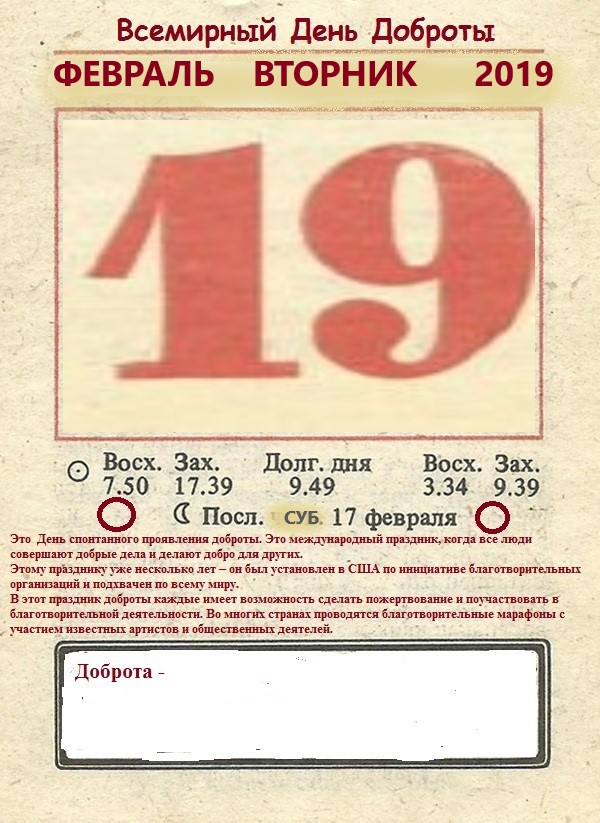 